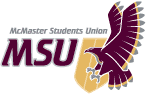 AGENDA - SRA 20FSTUDENT REPRESENTATIVE ASSEMBLY Sunday, September 13, 2020 at 5:00pmRemote Meeting, Microsoft TeamsPROCEDURECall of the Roll, Territory Recognition, Adoption of Agenda, Adoption of SRA Minutes 20C, 20D, and 20E, Announcements from the Chair, Special Orders of the Day, Delegation from the Floor, Report Period, Information Period, Question Period, Business Arising from the Minutes, Business, Committee Business, Unfinished Business, New Business, Time of Next Meeting, Call of the Roll, AdjournmentThe SRA would like to recognize today that we are situated on traditional Haudenosaunee and Anishnaabe territories through the ‘Dish with One Spoon Wampum Treaty’.SPECIAL ORDERS OF THE DAYREPORTSBUSINESS ARISING FROM THE MINUTESBUSINESSMOTIONS1.Waive Operating Policy – Vice-Presidential & Speaker Elections, Section ThreeDa-Ré2.Set Parameters for Vice-President (Education) By-ElectionDa-Ré3.Close Nominations for Vice-President (Education) By-ElectionDa-Ré1.Arts & Science CaucusEgbeyemi2.Business CaucusDe Silva/Dixit3.Engineering CaucusGodlewski4.Internal Governance Committee Michelle Brown5.Services CommitteeMartino Salciccioli6.Executive BoardSingh7.PresidentDa-Ré8.Tentative Elections ScheduleHargun Grewal1.Close Nominations for MSU members to other CommitteesTeaching Awards (minimum 2 MSU)Da-Ré1.Ratification of Vice-President (Administration)Da-Ré2.Open one (1) MSU seat on the Clubs Advisory CouncilDa-Ré3.Close one (1) MSU seat on the Clubs Advisory CouncilDa-Ré4.Open one (1) SRA seat on the Clubs Advisory CouncilDa-Ré5.Close one (1) SRA seat on the Clubs Advisory CouncilDa-Ré6.Close one (1) MSU seat on the Internal Governance CommitteeDa-Ré7.Waive Section 5.1 of Bylaw 9 – First Year CouncilDa-Ré8.Waive Section 3.3 of Bylaw 10/A – Electoral ProceduresDa-Ré9.Waive Section 3.1 of Bylaw 10/A – Electoral ProceduresDa-Ré10.Ratification of CRO and DRODa-Ré11.Official Resignation of Vice-President (Education)Da-Ré1.Moved by Da-Ré, seconded by ____ that the Assembly waive Section Three of Operating Policy – Vice-Presidential & Speaker Elections for the Vice-President (Education) By-Election, in reference to Section 1.1.1 “Should mid-year elections be necessary, these procedures shall be appropriately adapted.”2.Moved by Da-Ré, seconded by ____ that the Assembly set parameters for the Vice-President (Education) By-Election as follows:Seven (7) minutes for opening statements/presentation;Eight (8) minutes of questioning per candidate pooled, in a debate;During this time, the candidates have a time limit of 1.5 minutes to respond to each question;During this time, the SRA must submit questions to the Speaker in writing via email; Ten (10) minutes of individualized questions per candidate, with a time limit of 1.5 minutes to respond to each question;During this time, the candidates have a time limit of 1.5 minutes to respond to each question;Additional time for questioning as moved and approved by the SRA;Five (5) minutes for closing statements.3.Moved by Da-Ré, seconded by _____ that the Assembly close nominations for the Vice-President (Education) By-Election.4.Moved by Da-Ré, seconded by _____ that the Assembly close nominations for MSU members to Other Committees as listed.5.Moved by _____, seconded by _____ that the Assembly ratify Graeme Noble as the Vice-President (Administration) of the MSU for the 2020/2021 term.6.Moved by ____, seconded by ____ that the Assembly open one (1) MSU seat on the Clubs Advisory Council.7.Moved by ____, seconded by ____ that the Assembly close one (1) MSU seat on the Clubs Advisory Council.8.Moved by ____, seconded by ____ that the Assembly open one (1) SRA seat on the Clubs Advisory Council.9.Moved by ____, seconded by ____ that the Assembly close one (1) SRA seat on the Clubs Advisory Council.10.Moved by ____, seconded by ____ that the Assembly close one (1) MSU seat on the Internal Governance Committee.11.Moved by Da-Ré, seconded by ____ that the Assembly waive section 5.1 of Bylaw 9 – First Year Council, with the exception of a representative of PGCLL, due to COVID-19 and the reduction of residences on campus for the 20/21 academic year. 12.Moved by Da-Ré, seconded by ____ that the Assembly waive the requirement of accepting nominations through the MSU Office in section 3.3 of Bylaw 10/A – Electoral Procedures due to COVID-19 and the reduction of MSU Main Office Hours, and students on Campus for the 20/21 academic year. The CRO and DRO will accept nomination packages electronically.13.Moved by Da-Ré, seconded by ____ that the Assembly waive the requirement of signatures while accepting nominations in section 3.1 of 10/A – Electoral Procedures due to COVID-19, and having to accept nomination packages electronically for the 20/21 academic year.14.Moved by ___, seconded by ____ that the Assembly ratify Hargun Grewal as the Chief Returning Officer and Alison Hacker as the Deputy Returning Officer of the MSU Elections Department for the 2020/2021 term.15.Moved by Da-Ré, seconded by ______ that the Student Representative Assembly accept Fawziyah Isah’s official resignation as the 2020/2021 MSU Vice-President (Education) & Corporate Officer.